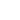 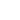 ?: